Załącznik nr 4 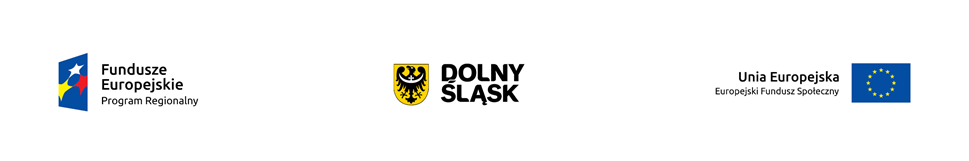  do zapytania z dnia: 25.10.2017r.UMOWA Nr  ………..na wykonanie dostawy artykułów spożywczychzawarta dnia ………………..2017 roku w Niechlowie pomiędzy  Gminą Niechlów  ul. Głogowska 31  ;  56 – 215 Niechlów NIP: 693-19-40-470		REGON: 411050630reprezentowaną przez: Wójta Gminy Niechlów  – Beatę Ponaprzy kontrasygnacie Skarbnika Gminy Niechlów  – Beaty Hałaś zwaną dalej ZAMAWIAJĄCYMa ………………………………………………………………………………………………………………………………………………………………reprezentowaną przez:1. ………………………………………………………….zwaną dalej WYKONAWCĄ, zamówienie w trybie przetargu nieograniczonego art. 39 ustawy Prawo zamówień publicznych na podstawie ustawy z dn. 29 stycznia 2004 r. – Prawo zamówień publicznych (Dz. U. z 2015 r., poz. 2164 ze zmianami) dotyczy: § 1Zamawiający zleca a Wykonawca przyjmuje do wykonania usługę polegającą na zorganizowaniu dostawy artykułów spożywczych, szczegółowo opisany w Załączniku nr 2 do oferty pt. „Szczegółowy opis zamówienia”.  W ramach realizacji dostawy artykułów spożywczych  Wykonawca:    - dostarczy artykuły spożywcze  do wskazanego przez Zamawiającego miejsca na terenie    Gminy Niechlów, województwo dolnośląskie, zgodnie ze złożonym przez Zamawiającego zamówieniem;3. Wykonawca zobowiązuje się dostarczyć produkty żywnościowe świeże.  § 2Umowa obowiązuje od dnia jej zawarcia i trwać będzie 23 miesiące.Wynagrodzenie ostateczne wynikać będzie z rzeczywiście wykonanych usług, ale nie może przewyższyć kwoty umowy wynikającej z sumy artykułów wykazanych w Załączniku 1 do ofertyZamawiający zastrzega sobie prawo do niewykorzystania kwoty, o której mowa w ust. 2. W takim przypadku Wykonawcy nie służy roszczenie o kontynuację umowy, aż do wyczerpania kwoty, o której mowa w ust. 1.   Realizacja Umowy będzie odbywać się sukcesywnie, w miarę potrzeb Zamawiającego, w oparciu o odrębne zlecenia, składane każdorazowo przez Zamawiającego za pośrednictwem poczty elektronicznej na adres: ………………………………………………………………………………………………z wyprzedzeniem 12 godzinnym. Strony mogą zgodnie postanowić o innej formie przekazania informacji przez Zamawiającego.§ 3Za świadczenie dostawy Zamawiający zobowiązuje się zapłacić Wykonawcy wynagrodzenie obliczone według rzeczywiście odebranej produktów.Zapłata wynagrodzenia nastąpi na podstawie prawidłowo wystawionej przez Wykonawcę faktury VAT po zakończeniu każdego miesiąca dostawy. Zapłata nastąpi nie później niż w terminie 14 dni od dnia doręczenia faktury VAT Zamawiającemu, przelewem na rachunek bankowy wskazany na fakturze VAT. Strony zgodnie stwierdzają, iż za dzień zapłaty wynagrodzenia uznawać będą dzień złożenia przez Zamawiającego polecenia przelewu bankowego.Wykonawcy nie przysługuje żadne inne roszczenie o dodatkowe wynagrodzenie, nieprzewidziane w Umowie, ani roszczenie o zwrot kosztów poniesionych w związku z wykonaniem Umowy.§ 4Zamawiający zastrzega sobie prawo do wypowiedzenia Umowy w trybie natychmiastowym w przypadku niewykonania lub nienależytego wykonania czynności objętych Umową, a w szczególności w przypadku:niewywiązywania się z powierzonego zakresu obowiązków, w szczególności, gdy Wykonawca:realizuje zamówienie niezgodnie z zapytaniem ofertowym lub umową,dwukrotnie odmówi realizacji zlecenia pomimo dopełnienia wszelkich formalności,odmowy realizacji zlecenia pomimo dopełnienia przez Zamawiającego wszelkich formalności.stwierdzenia niezgodnej z zapisami umowy oraz zapytania ofertowego realizacji zobowiązaniautraty mocy obowiązującej decyzji zaświadczającej lub wykreślenia z rejestru zakładów nadzorowanych przez Państwową Inspekcję Sanitarną.Zamawiający nie dopuszcza powierzania wykonywania zobowiązań wynikających z umowy osobom trzecim.Umowa może zostać zmieniona w przypadku zmiany powszechnie obowiązujących przepisów prawa w zakresie mającym wpływ na realizację przedmiotu zamówienia (w szczególności zmiany stawek podatku VAT). § 5W razie niewykonania lub nienależytego wykonania części zamówienia, Zamawiający naliczy Wykonawcy karę umowną w wysokości 20% wartości tejże części zamówienia.Wykonawca wyraża zgodę na potrącenie kary umownej, o której mowa w ust. 1 z wynagrodzenia, które ma otrzymać za zrealizowaną dostawę.Przez niewykonanie Umowy przez Wykonawcę, Strony rozumieją brak realizacji usług wskazanych w § 1 ust. 2 w terminach wskazanych przez Zamawiającego. W przypadku zniszczenia mienia Zamawiającego przy realizacji przedmiotu umowy Wykonawca poniesie pełne koszty naprawy na podstawie sporządzonego protokołu szkody.Powyższe postanowienia nie ograniczają prawa Zamawiającego do dochodzenia odszkodowania w wysokości poniesionej szkody, na zasadach przewidzianych w art. 361 § 2 Kodeksu cywilnego.§ 6Wykonanie usługi jest współfinansowane przez Unię Europejską ze środków Europejskiego Funduszu Europejskiego Funduszu Społecznego oraz budżetu państwa w ramach Regionalnego Programu Operacyjnego Województwa Dolnośląskiego na lata 2014 - 2020.§ 7Osobami upoważnionymi do współpracy przy realizowaniu Umowy są: a) ze strony Zamawiającego:p. Lilla Różańska,       e-mail: l.rozanska@niechlow.pl , tel.: 65 544 3246      p. Dotota Łabaz,           e-mail: spniechlow@interia.pl ,   tel.: 65 543 56 23b) ze strony Wykonawcy: p. ………………………….,  e-mail: ………………………            tel.:…………………  Strony zastrzegają sobie prawo do zmiany upoważnionych osób wymienionych w ust. 1.W przypadku zmiany osoby upoważnionej do współpracy Strona, która dokonała zmiany, zobowiązana jest niezwłocznie zawiadomić o tym drugą Stronę. Zmiana nie wymaga zawarcia aneksu do Umowy.§ 8Wszelkie zmiany Umowy, w tym oświadczenia Zamawiającego o odstąpieniu od Umowy albo jej wypowiedzenie wymagają zachowania formy pisemnej pod rygorem nieważności.Strony w pierwszej kolejności podejmą próby polubownego rozwiązania wszelkich sporów mogących wyniknąć z wykonywania Umowy. O ile polubowne rozwiązanie sporu nie powiedzie się, Strony zgodnie postanawiają, że wszelkie spory pozostające w związku z niniejszą Umową rozstrzygane będą przez sąd właściwy miejscowo dla siedziby Zamawiającego. Do spraw nieuregulowanych w Umowie mają zastosowanie przepisy prawa polskiego, 
w szczególności przepisy Kodeksu cywilnego.Umowę sporządzono w dwóch jednobrzmiących egzemplarzach: po jednym dla każdej ze stron.         WYKONAWCA:                  Przy kontrasygnacie                  ZAMAWIAJĄCY:                                                                                                 …………………………………      Skarbnika Gminy           …………………………....                                         ……………………………………………